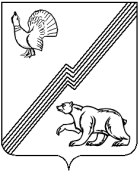 АДМИНИСТРАЦИЯ ГОРОДА ЮГОРСКАХанты-Мансийского автономного округа - ЮгрыПОСТАНОВЛЕНИЕот  02 декабря 2022 года                                                                          № 2537-пО внесении изменений в постановление администрации города Югорска от 02.10.2017 № 2360 «О порядке составления проекта решения о бюджете города Югорска на очередной финансовый год и плановый период»В целях совершенствования работы по составлению проекта решения Думы города Югорска о бюджете города Югорска на очередной финансовый год и плановый период:1. Внести в постановление администрации города Югорска                   от 02.10.2017 № 2360 «О порядке составления проекта решения о бюджете города Югорска на очередной финансовый год и плановый период»                (с изменениями от 24.08.2018 № 2366, от 06.08.2019 № 1745, от 21.10.2019         № 2272, от 05.08.2020 № 1056, от 18.11.2020 № 1705, от 08.07.2021                       № 1280–п, от 15.11.2021 № 2185-п, от 04.08.2022 № 1680-п) следующие изменения:1.1. Приложение 2 после строки 32 дополнить строкой 32.1 следующего содержания:«».1.2. В приложении 4 абзац 11 исключить. 2. Опубликовать постановление в официальном печатном издании города Югорска и разместить на официальном сайте органов местного самоуправления города Югорска.3. Настоящее постановление вступает в силу после его официального опубликования и распространяется на правоотношения, связанные                   с формированием бюджета города Югорска на 2023 год и на плановый период 2024 и 2025 годов. Установить, что подпункт 1.1 настоящего постановления вступает         в силу после его официального опубликования, но не ранее 01.01.2023.4. Контроль за выполнением постановления возложить на директора департамента финансов администрации города Югорска И.Ю. Мальцеву.Глава города Югорска        	                                                           А.Ю. Харлов32.1Информация о решениях Думы города Югорска, не обеспеченных источниками финансирования в очередном финансовом году и плановом периоде (с указанием конкретных направлений расходования средств и объемов расходов, недостаточных для финансового обеспечения установленных решений), проекты решений Думы города Югорска об изменении сроков вступления в силу (приостановлении действия) отдельных положений решений Думы города Югорска, не обеспеченных источниками финансированияглавные распорядители средств бюджетадо 20 октябряДепартамент финансов